Dag KSA-er!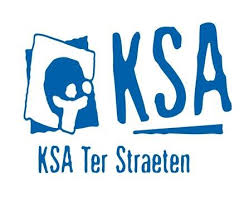 Dit jaar verkoopt KSA Ter Straeten Belgische biosappen. Dus poets maar je tanden, kam je haar en oefen je mooiste glimlach in de spiegel.Ook deze keer doen we een specialleke: de verkoopster/verkoper die binnen zijn ban het meeste flessen biosappen verkoopt vóór 6 april, mag zich aan een heuse KSA verrassing verwachten! De ban die in totaal een record aantal flessen verkoopt mag zich na de paasvakantie ook verwachten aan een extraatje op de activiteit. Veel succes!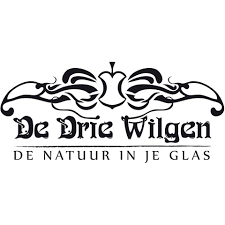 Wij bieden dit jaar 4 soorten biofruitsap aan: appelsap, sinaasappelsap,  perensap en appel-cranberrysap. Deze worden gemaakt door “De Drie Wilgen” uit Nijlen. Dit is een Belgisch bedrijf dat al meer dan 30 jaar vers fruitsap maakt met lokaal fruit. Ze doen dit op een ecologisch verantwoorde manier en dragen met trots het bio certificaat. Daarbovenop schenken ze een deel van hun opbrengst aan Natuurpunt, een onafhankelijke vrijwilligersorganisatie die zich bezighoudt met het beschermen van kwetsbare en bedreigde natuurgebieden.Door deel te nemen aan onze sappenverkoop slaat u dus twee vliegen in één klap! U steunt onze KSA en draagt een steentje bij aan natuurbehoud in Vlaanderen.Hoe gaat alles in zijn werk?Verkoop zoveel mogelijk flessen via het formulier hieraan bevestigd of laat mensen het formulier op onze site invullen. Alle (extra) info is terug te vinden op de website: www.ksaterstraeten.beDit formulier moet je ten laatste 6 april afgeven aan jouw leiding of in onze brievenbus steken.De bestellingen kunnen worden opgehaald op 20 en 27 aprilEr wordt pas betaald bij het afhalen! We aanvaarden cash, bankkaart of betalingen met de gsm.Voorzie een doos of stevige zak om de flessen in mee te nemen. Voor €3 kan u een kistje van de leverancier bij ons verkrijgen, dit kan u dan in een Biovita/Bioplanet terug inleveren met het leeggoed.Veel succes!!!We hebben appelsap, sinaasappelsap, perensap (nieuw) en appel-cranberrysap (nieuw)Alles is bio!Een fles met 1L fruitsap kost €4,5Voor 6 flessen betaalt u €25 Naam Verkoper:Naam Ban: Naam Verkoper:Naam Ban: Naam Koper1L Appelsap1L Sinaas- appelsap1L Perensap1L Appel-cranberryTOTAAL€€€€€€€€€€€€€€€€€€€€Algemeen Totaal€Naam Koper1L Appelsap1L Sinaas- appelsap1L Perensap1L Appel-cranberryTOTAAL€€€€€€€€€€€€€€€€€€€€Algemeen Totaal€